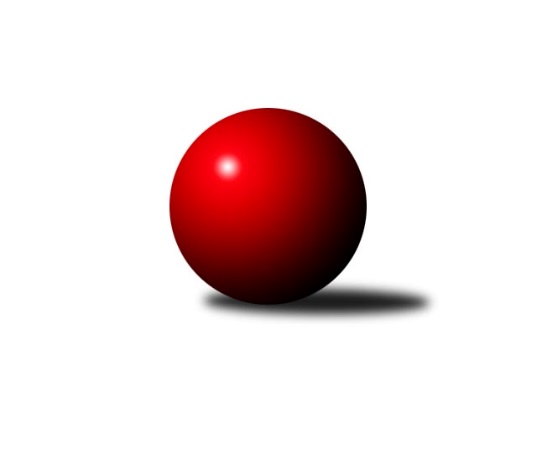 Č.8Ročník 2021/2022	12.11.2021Nejlepšího výkonu v tomto kole: 2536 dosáhlo družstvo: SK Brno Žabovřesky BJihomoravský KP2 sever 2021/2022Výsledky 8. kolaSouhrnný přehled výsledků:KK Mor.Slávia Brno G	- SK Brno Žabovřesky B	1:7	2425:2536	4.0:8.0	8.11.KK Orel Telnice B	- SKK Veverky Brno B	7:1	2358:2020	9.0:3.0	10.11.TJ Sokol Husovice E	- KK Slovan Rosice D	5:3	2363:2349	7.0:5.0	10.11.TJ Sokol Brno IV B	- KK Mor.Slávia Brno E	1:7	2258:2398	2.0:10.0	11.11.KK Ořechov	- TJ Slovan Ivanovice 	1:7	2085:2309	4.0:8.0	11.11.KK Mor.Slávia Brno F	- KS Devítka Brno B	6:2	2361:2003	7.5:4.5	12.11.SKK Veverky Brno B	- KK Mor.Slávia Brno G	6:2	2319:2250	8.0:4.0	12.11.Tabulka družstev:	1.	TJ Slovan Ivanovice	8	7	0	1	47.0 : 17.0 	61.5 : 34.5 	 2316	14	2.	KK Mor.Slávia Brno E	8	6	0	2	46.0 : 18.0 	66.0 : 30.0 	 2358	12	3.	SK Brno Žabovřesky B	8	6	0	2	45.0 : 19.0 	55.5 : 40.5 	 2389	12	4.	KK Orel Telnice B	8	5	1	2	40.0 : 24.0 	55.0 : 41.0 	 2270	11	5.	TJ Sokol Husovice E	8	5	0	3	38.0 : 26.0 	55.5 : 40.5 	 2262	10	6.	KK Slovan Rosice D	8	5	0	3	37.0 : 27.0 	56.0 : 40.0 	 2380	10	7.	TJ Sokol Brno IV B	9	5	0	4	37.0 : 35.0 	61.0 : 47.0 	 2287	10	8.	KK Mor.Slávia Brno F	8	3	0	5	27.0 : 37.0 	43.5 : 52.5 	 2231	6	9.	KK Mor.Slávia Brno G	8	3	0	5	27.0 : 37.0 	43.0 : 53.0 	 2286	6	10.	SKK Veverky Brno B	8	2	0	6	20.0 : 44.0 	35.5 : 60.5 	 2125	4	11.	KK Ořechov	8	1	0	7	12.0 : 52.0 	26.0 : 70.0 	 2071	2	12.	KS Devítka Brno B	9	0	1	8	16.0 : 56.0 	29.5 : 78.5 	 1874	1Podrobné výsledky kola:	 KK Mor.Slávia Brno G	2425	1:7	2536	SK Brno Žabovřesky B	Hana Remešová	 	 212 	 161 		373 	 0:2 	 434 	 	216 	 218		Marek Černý	Martina Kliková	 	 202 	 192 		394 	 1:1 	 401 	 	219 	 182		Zdeněk Vladík	Miroslav Vítek	 	 193 	 204 		397 	 1:1 	 400 	 	189 	 211		Antonín Zvejška	Martin Mikulič	 	 220 	 197 		417 	 0:2 	 434 	 	222 	 212		Vítězslav Krapka	Štěpán Kalas	 	 199 	 200 		399 	 1:1 	 389 	 	200 	 189		Zdeněk Kouřil	Martin Večerka	 	 223 	 222 		445 	 1:1 	 478 	 	261 	 217		Radim Jelínekrozhodčí:  Vedoucí družstevNejlepší výkon utkání: 478 - Radim Jelínek	 KK Orel Telnice B	2358	7:1	2020	SKK Veverky Brno B	Jaroslava Hrazdírová	 	 194 	 185 		379 	 2:0 	 326 	 	156 	 170		Karel Krajina	Robert Zajíček	 	 208 	 225 		433 	 2:0 	 257 	 	124 	 133		Pavel Medek	Alena Dvořáková	 	 205 	 205 		410 	 2:0 	 363 	 	181 	 182		Lubomír Böhm	Markéta Mikáčová	 	 189 	 190 		379 	 2:0 	 349 	 	164 	 185		David Raška	Marta Hrdličková	 	 163 	 164 		327 	 0:2 	 344 	 	170 	 174		Radek Hnilička	Josef Hájek	 	 228 	 202 		430 	 1:1 	 381 	 	176 	 205		Martin Doležalrozhodčí:  Vedoucí družstevNejlepší výkon utkání: 433 - Robert Zajíček	 TJ Sokol Husovice E	2363	5:3	2349	KK Slovan Rosice D	Lukáš Lehocký	 	 200 	 182 		382 	 1:1 	 371 	 	177 	 194		Adam Šoltés	Pavel Tesař	 	 186 	 196 		382 	 1:1 	 416 	 	223 	 193		Radek Hrdlička	Robert Pacal	 	 233 	 173 		406 	 1:1 	 379 	 	195 	 184		Pavel Zajíc	Josef Patočka	 	 210 	 193 		403 	 1:1 	 407 	 	199 	 208		Jiří Hrdlička	Tomáš Peřina	 	 198 	 201 		399 	 2:0 	 363 	 	174 	 189		Petr Vyhnalík	Milena Minksová *1	 	 201 	 190 		391 	 1:1 	 413 	 	198 	 215		Radim Švihálekrozhodčí:  Vedoucí družstevstřídání: *1 od 51. hodu Lukáš KučeraNejlepší výkon utkání: 416 - Radek Hrdlička	 TJ Sokol Brno IV B	2258	1:7	2398	KK Mor.Slávia Brno E	Vladimír Venclovský	 	 183 	 182 		365 	 0:2 	 384 	 	198 	 186		Miroslav Novák	Ivona Hájková *1	 	 169 	 172 		341 	 0:2 	 429 	 	223 	 206		Milan Kučera	Radek Smutný	 	 179 	 191 		370 	 0:2 	 394 	 	195 	 199		Milan Sklenák	Libuše Janková	 	 205 	 192 		397 	 0:2 	 419 	 	208 	 211		Jiří Bělohlávek	Jaroslav Komárek	 	 207 	 203 		410 	 2:0 	 363 	 	185 	 178		Jozef Pavlovič	Jiří Josefík	 	 183 	 192 		375 	 0:2 	 409 	 	205 	 204		Zdeněk Pavelkarozhodčí:  Vedoucí družstevstřídání: *1 od 51. hodu Roman BrenerNejlepší výkon utkání: 429 - Milan Kučera	 KK Ořechov	2085	1:7	2309	TJ Slovan Ivanovice 	Libor Čížek	 	 175 	 171 		346 	 1:1 	 364 	 	167 	 197		Pavel Lasovský ml.	Lubomír Pár	 	 123 	 134 		257 	 0:2 	 362 	 	180 	 182		Radim Pytela	Dalibor Šmíd	 	 170 	 179 		349 	 0.5:1.5 	 388 	 	209 	 179		Pavel Lasovský	Zuzana Haklová	 	 160 	 184 		344 	 0:2 	 404 	 	187 	 217		Milan Svobodník	Petr Smejkal	 	 220 	 204 		424 	 2:0 	 397 	 	202 	 195		Zdeněk Čepička	Pavel Porč	 	 174 	 191 		365 	 0.5:1.5 	 394 	 	203 	 191		Bohuslav Orálekrozhodčí: Radek ŠenkýřNejlepší výkon utkání: 424 - Petr Smejkal	 KK Mor.Slávia Brno F	2361	6:2	2003	KS Devítka Brno B	Lenka Valová	 	 178 	 189 		367 	 0:2 	 419 	 	208 	 211		Cyril Vaško	Jaroslav Navrátil	 	 191 	 205 		396 	 2:0 	 225 	 	105 	 120		Josef Kaderka	Lenka Indrová	 	 191 	 213 		404 	 2:0 	 253 	 	125 	 128		Vítězslav Kopal	Marika Celbrová	 	 193 	 186 		379 	 0:2 	 415 	 	208 	 207		Petr Juránek	Jan Vrožina	 	 189 	 201 		390 	 1.5:0.5 	 360 	 	189 	 171		Martin Staněk	Václav Vaněk	 	 193 	 232 		425 	 2:0 	 331 	 	171 	 160		Jaromír Teplýrozhodčí: vedoucí družstevNejlepší výkon utkání: 425 - Václav Vaněk	 SKK Veverky Brno B	2319	6:2	2250	KK Mor.Slávia Brno G	Jaromíra Čáslavská	 	 214 	 206 		420 	 2:0 	 381 	 	186 	 195		Martina Hájková	František Uher	 	 187 	 173 		360 	 1:1 	 366 	 	195 	 171		Martina Kliková	David Raška	 	 188 	 189 		377 	 2:0 	 356 	 	185 	 171		Miroslav Vítek	Lubomír Böhm	 	 200 	 199 		399 	 2:0 	 350 	 	175 	 175		Štěpán Kalas	Radek Hnilička	 	 190 	 208 		398 	 1:1 	 384 	 	198 	 186		Martin Mikulič	Martin Doležal	 	 181 	 184 		365 	 0:2 	 413 	 	219 	 194		Martin Večerkarozhodčí:  Vedoucí družstevNejlepší výkon utkání: 420 - Jaromíra ČáslavskáPořadí jednotlivců:	jméno hráče	družstvo	celkem	plné	dorážka	chyby	poměr kuž.	Maximum	1.	Radim Jelínek 	SK Brno Žabovřesky B	430.90	294.1	136.8	5.3	5/5	(478)	2.	Jaroslav Komárek 	TJ Sokol Brno IV B	430.75	297.3	133.5	6.5	4/4	(450)	3.	Tomáš Peřina 	TJ Sokol Husovice E	425.63	293.8	131.9	6.1	4/4	(445)	4.	Pavel Tesař 	TJ Sokol Husovice E	424.25	294.3	129.9	7.0	3/4	(438)	5.	Cyril Vaško 	KS Devítka Brno B	420.45	294.8	125.7	7.8	2/3	(449)	6.	Rudolf Zouhar 	TJ Sokol Brno IV B	419.88	293.1	126.8	7.4	4/4	(440)	7.	Jiří Hrdlička 	KK Slovan Rosice D	419.00	294.4	124.6	8.5	4/4	(446)	8.	Jiří Bělohlávek 	KK Mor.Slávia Brno E	417.31	282.4	134.9	8.2	4/4	(447)	9.	Marika Celbrová 	KK Mor.Slávia Brno F	416.75	298.7	118.1	7.5	2/3	(442)	10.	Petr Juránek 	KS Devítka Brno B	413.83	294.6	119.2	11.9	3/3	(479)	11.	Josef Hájek 	KK Orel Telnice B	413.65	287.8	125.9	6.7	5/5	(430)	12.	Robert Pacal 	TJ Sokol Husovice E	410.94	282.9	128.0	7.9	4/4	(446)	13.	Zdeněk Kouřil 	SK Brno Žabovřesky B	410.65	286.6	124.1	7.2	5/5	(441)	14.	Vítězslav Krapka 	SK Brno Žabovřesky B	406.27	279.5	126.7	9.3	5/5	(434)	15.	Libuše Janková 	TJ Sokol Brno IV B	405.44	293.4	112.0	8.6	4/4	(439)	16.	Marek Černý 	SK Brno Žabovřesky B	404.38	285.1	119.3	9.1	4/5	(437)	17.	Alena Dvořáková 	KK Orel Telnice B	403.53	282.6	120.9	8.9	5/5	(471)	18.	Robert Zajíček 	KK Orel Telnice B	402.65	280.4	122.3	8.7	5/5	(433)	19.	Martin Večerka 	KK Mor.Slávia Brno G	402.60	278.4	124.2	6.7	3/3	(445)	20.	Milan Kučera 	KK Mor.Slávia Brno E	400.55	284.5	116.1	8.3	4/4	(429)	21.	Petr Vyhnalík 	KK Slovan Rosice D	399.19	286.9	112.3	9.6	4/4	(437)	22.	Martin Mikulič 	KK Mor.Slávia Brno G	397.25	274.3	123.0	6.3	2/3	(417)	23.	Milan Sklenák 	KK Mor.Slávia Brno E	396.00	291.2	104.8	9.3	4/4	(433)	24.	Radek Hrdlička 	KK Slovan Rosice D	395.94	285.4	110.5	10.0	4/4	(426)	25.	Zdeněk Čepička 	TJ Slovan Ivanovice 	394.31	277.3	117.0	8.4	4/5	(425)	26.	Zdeněk Pavelka 	KK Mor.Slávia Brno E	391.31	269.9	121.4	8.8	4/4	(432)	27.	Lukáš Lehocký 	TJ Sokol Husovice E	391.31	274.6	116.8	11.0	4/4	(422)	28.	Lenka Indrová 	KK Mor.Slávia Brno F	391.28	283.9	107.3	11.2	3/3	(412)	29.	Radim Švihálek 	KK Slovan Rosice D	391.00	279.5	111.5	12.0	3/4	(413)	30.	Josef Patočka 	TJ Sokol Husovice E	389.78	283.6	106.2	10.7	3/4	(412)	31.	Zdeněk Vladík 	SK Brno Žabovřesky B	389.60	283.7	105.9	12.3	5/5	(407)	32.	Jan Kučera 	TJ Slovan Ivanovice 	387.88	279.4	108.5	12.4	4/5	(412)	33.	Libor Čížek 	KK Ořechov	387.78	272.9	114.9	12.9	3/4	(406)	34.	Bohuslav Orálek 	TJ Slovan Ivanovice 	387.60	278.8	108.8	10.7	5/5	(419)	35.	Martina Hájková 	KK Mor.Slávia Brno G	386.75	273.7	113.1	8.8	3/3	(415)	36.	Miroslav Novák 	KK Mor.Slávia Brno E	385.75	272.9	112.8	11.0	4/4	(422)	37.	Václav Vaněk 	KK Mor.Slávia Brno F	385.73	274.7	111.0	10.9	3/3	(425)	38.	Milan Doušek 	KK Orel Telnice B	383.93	273.7	110.3	10.7	5/5	(421)	39.	Laura Neová 	TJ Sokol Husovice E	383.22	266.2	117.0	10.8	3/4	(447)	40.	Pavel Zajíc 	KK Slovan Rosice D	382.88	278.3	104.6	12.4	4/4	(403)	41.	Lubomír Böhm 	SKK Veverky Brno B	381.80	267.2	114.6	10.6	5/5	(401)	42.	Štěpán Kalas 	KK Mor.Slávia Brno G	381.17	273.2	107.9	11.1	3/3	(410)	43.	Antonín Zvejška 	SK Brno Žabovřesky B	381.06	282.7	98.4	13.9	4/5	(400)	44.	Adam Šoltés 	KK Slovan Rosice D	378.50	269.5	109.0	14.8	4/4	(401)	45.	Ivana Pešková 	KK Mor.Slávia Brno G	378.00	259.0	119.0	13.0	2/3	(383)	46.	Martina Kliková 	KK Mor.Slávia Brno G	377.89	269.3	108.6	12.1	3/3	(408)	47.	Pavel Lasovský  ml.	TJ Slovan Ivanovice 	376.80	261.8	115.1	12.0	5/5	(422)	48.	Petr Smejkal 	KK Ořechov	372.00	274.7	97.3	12.4	4/4	(424)	49.	Jaroslav Navrátil 	KK Mor.Slávia Brno F	370.53	259.4	111.1	13.5	3/3	(402)	50.	Jiří Ryšavý 	KK Ořechov	369.50	274.5	95.0	13.5	4/4	(388)	51.	Milan Krejčí 	TJ Sokol Brno IV B	369.00	277.0	92.0	15.0	3/4	(438)	52.	Milan Svobodník 	TJ Slovan Ivanovice 	368.75	270.5	98.3	9.8	4/5	(404)	53.	Miroslav Vítek 	KK Mor.Slávia Brno G	368.28	266.8	101.4	12.4	3/3	(407)	54.	Jozef Pavlovič 	KK Mor.Slávia Brno E	367.25	265.8	101.5	14.1	3/4	(421)	55.	Pavel Porč 	KK Ořechov	365.19	258.2	107.0	13.1	4/4	(405)	56.	Jan Vrožina 	KK Mor.Slávia Brno F	361.78	263.4	98.3	11.9	3/3	(393)	57.	Martin Doležal 	SKK Veverky Brno B	360.75	262.0	98.8	13.1	5/5	(381)	58.	Vladimír Venclovský 	TJ Sokol Brno IV B	357.00	253.7	103.3	13.0	3/4	(390)	59.	Lenka Valová 	KK Mor.Slávia Brno F	356.80	258.3	98.5	13.1	2/3	(373)	60.	Dan Vejr 	KK Mor.Slávia Brno F	354.00	261.5	92.5	15.5	2/3	(377)	61.	Bohumil Sehnal 	TJ Sokol Brno IV B	352.33	263.3	89.1	17.4	4/4	(379)	62.	Radek Smutný 	TJ Sokol Brno IV B	350.67	258.0	92.7	13.2	3/4	(370)	63.	Martin Staněk 	KS Devítka Brno B	346.50	255.2	91.3	21.0	3/3	(364)	64.	Radek Hnilička 	SKK Veverky Brno B	345.25	253.6	91.7	15.3	4/5	(402)	65.	Karel Krajina 	SKK Veverky Brno B	343.92	252.0	91.9	14.8	4/5	(378)	66.	Dalibor Šmíd 	KK Ořechov	332.67	248.0	84.7	17.7	3/4	(349)	67.	Jaromír Teplý 	KS Devítka Brno B	314.40	235.8	78.6	20.6	3/3	(373)	68.	Miloslav Štrubl 	KK Mor.Slávia Brno F	314.00	234.0	80.0	15.0	2/3	(325)	69.	Pavel Medek 	SKK Veverky Brno B	311.00	225.4	85.6	17.4	5/5	(348)	70.	Jiří Hrazdíra  st.	KK Orel Telnice B	309.13	238.3	70.9	21.5	4/5	(329)	71.	Jitka Bukáčková 	KK Ořechov	280.25	211.3	69.0	24.4	4/4	(297)	72.	Vítězslav Kopal 	KS Devítka Brno B	274.17	212.2	62.0	28.3	3/3	(303)	73.	Josef Kaderka 	KS Devítka Brno B	226.50	168.1	58.4	32.7	3/3	(279)	74.	Martin Kyjovský 	KS Devítka Brno B	212.00	162.7	49.3	31.9	3/3	(257)		Markéta Hrdličková 	KK Slovan Rosice D	446.50	307.3	139.3	5.8	2/4	(466)		Jiří Martínek 	KS Devítka Brno B	418.00	286.0	132.0	10.0	1/3	(418)		Anastasios Jiaxis 	KK Slovan Rosice D	406.63	287.8	118.9	8.0	2/4	(425)		Ferdinand Pokorný 	TJ Slovan Ivanovice 	406.33	285.8	120.5	8.0	3/5	(420)		Pavel Procházka 	KK Ořechov	401.50	291.0	110.5	12.0	2/4	(408)		Petr Pokorný 	TJ Slovan Ivanovice 	398.78	281.3	117.4	10.1	3/5	(435)		Radomír Břoušek 	TJ Slovan Ivanovice 	396.33	279.0	117.3	7.7	1/5	(405)		Ivona Hájková 	TJ Sokol Brno IV B	396.00	284.5	111.5	8.5	2/4	(408)		Jaromíra Čáslavská 	SKK Veverky Brno B	395.89	281.9	114.0	10.1	3/5	(424)		Jiří Jungmann 	KK Mor.Slávia Brno E	394.50	285.3	109.3	12.8	2/4	(409)		Robert Ondrůj 	KK Orel Telnice B	393.00	287.0	106.0	12.3	3/5	(397)		Miroslav Nejezchleb 	KK Mor.Slávia Brno E	389.00	286.0	103.0	12.0	1/4	(389)		Pavel Lasovský 	TJ Slovan Ivanovice 	388.00	259.0	129.0	7.0	1/5	(388)		Jiří Josefík 	TJ Sokol Brno IV B	383.00	278.8	104.3	14.0	1/4	(404)		Markéta Mikáčová 	KK Orel Telnice B	379.00	267.0	112.0	12.0	1/5	(379)		František Uher 	SKK Veverky Brno B	378.50	280.7	97.8	13.5	2/5	(412)		David Raška 	SKK Veverky Brno B	377.33	268.1	109.3	13.2	3/5	(412)		Radim Pytela 	TJ Slovan Ivanovice 	374.00	272.0	102.0	12.0	2/5	(386)		Hana Remešová 	KK Mor.Slávia Brno G	373.00	258.0	115.0	11.0	1/3	(373)		Kateřina Příkaská 	TJ Sokol Brno IV B	368.25	261.3	107.0	12.3	2/4	(407)		Jaroslava Hrazdírová 	KK Orel Telnice B	364.50	262.0	102.5	10.0	1/5	(379)		Karel Pospíšil 	SK Brno Žabovřesky B	355.00	264.0	91.0	16.5	2/5	(370)		Michal Kaštovský 	SK Brno Žabovřesky B	353.00	250.0	103.0	16.0	1/5	(353)		Josef Škrdla 	KK Slovan Rosice D	350.00	258.5	91.5	20.0	1/4	(383)		Martin Hájek 	KK Mor.Slávia Brno G	348.50	246.0	102.5	13.8	1/3	(366)		Markéta Smolková 	TJ Sokol Husovice E	344.00	263.5	80.5	20.0	2/4	(358)		Lukáš Kučera 	TJ Sokol Husovice E	336.00	274.0	62.0	22.0	1/4	(336)		Jan Šustr 	KK Orel Telnice B	335.00	244.5	90.5	21.0	1/5	(343)		Jindřich Doležel 	KK Mor.Slávia Brno G	332.00	245.0	87.0	17.0	1/3	(332)		Roman Brener 	TJ Sokol Brno IV B	320.00	242.0	78.0	19.0	2/4	(326)		Marta Hrdličková 	KK Orel Telnice B	314.33	228.0	86.3	19.0	3/5	(347)		Zuzana Haklová 	KK Ořechov	312.17	232.0	80.2	21.5	2/4	(344)		Pavel Letocha 	KS Devítka Brno B	304.50	232.0	72.5	26.0	1/3	(315)		Kateřina Poláková 	KK Ořechov	301.00	219.0	82.0	16.0	1/4	(301)		Zdeněk Sokola 	KK Mor.Slávia Brno E	283.00	209.0	74.0	26.0	1/4	(283)		Petr Valík 	TJ Sokol Husovice E	279.00	212.0	67.0	23.0	1/4	(279)		Lubomír Pár 	KK Ořechov	273.25	196.9	76.4	26.9	2/4	(301)Sportovně technické informace:Starty náhradníků:registrační číslo	jméno a příjmení 	datum startu 	družstvo	číslo startu
Hráči dopsaní na soupisku:registrační číslo	jméno a příjmení 	datum startu 	družstvo	26744	Hana Remešová	08.11.2021	KK Mor.Slávia Brno G	Program dalšího kola:9. kolo15.11.2021	po	18:00	KK Mor.Slávia Brno G - KK Orel Telnice B	15.11.2021	po	19:00	TJ Slovan Ivanovice  - KK Mor.Slávia Brno F	17.11.2021	st	17:00	SK Brno Žabovřesky B - KK Mor.Slávia Brno E	18.11.2021	čt	18:00	KK Slovan Rosice D - KK Ořechov	19.11.2021	pá	17:00	SKK Veverky Brno B - TJ Sokol Husovice E	Nejlepší šestka kola - absolutněNejlepší šestka kola - absolutněNejlepší šestka kola - absolutněNejlepší šestka kola - absolutněNejlepší šestka kola - dle průměru kuželenNejlepší šestka kola - dle průměru kuželenNejlepší šestka kola - dle průměru kuželenNejlepší šestka kola - dle průměru kuželenNejlepší šestka kola - dle průměru kuželenPočetJménoNázev týmuVýkonPočetJménoNázev týmuPrůměr (%)Výkon2xRadim JelínekŽabovřesky B4781xRadim JelínekŽabovřesky B124.674781xMartin VečerkaMS Brno G4453xRobert ZajíčekTelnice B116.594332xVítězslav KrapkaŽabovřesky B4341xMartin VečerkaMS Brno G116.064452xMarek ČernýŽabovřesky B4343xJosef HájekTelnice B115.784301xRobert ZajíčekTelnice B4332xVítězslav KrapkaŽabovřesky B113.194341xJosef HájekTelnice B4302xMarek ČernýŽabovřesky B113.19434